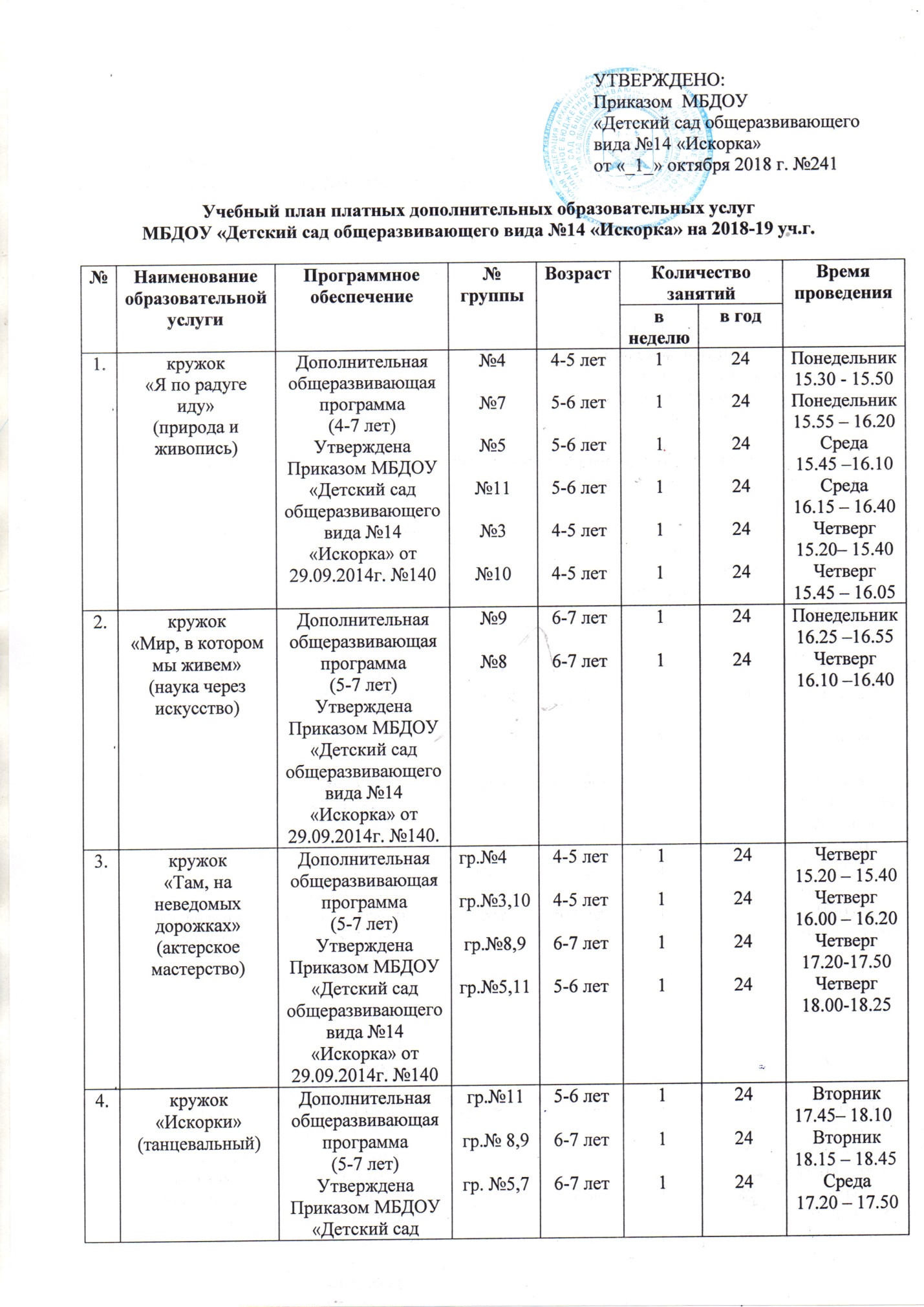 5.кружок «АБВГДейка»(чтение)Дополнительная общеразвивающая программа  (6-7 лет)«АБВГДейка»(обучение детей чтению)Утверждена Приказом МБДОУ «Детский сад общеразвивающего вида №14 «Искорка» от 29.09.2014г. №140гр. №8 гр. №96-7лет6-7лет112424Понедельник 17.20-17.50Среда 17.20-17.506.кружок «Летающий мяч»(пионербол)Дополнительная общеразвивающая программа (5-7 лет)Утверждена Приказом МБДОУ «Детский сад общеразвивающего вида №14 «Искорка» от 03.09.2018г. №216гр. №5,7,11гр.№8гр.№95-6 лет6-7 лет6-7 лет111242424Понедельник 17.30-17.55Пятница16.00-16.30 Пятница16.30-17.00